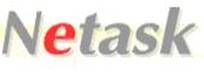 此次更新的重點在於電子簽核、差勤管理、公文管理三大模組。首先，在電子簽核的流程部分，若成員離職，可以快速進行「關卡替換」；複製表單時，也提供「重新選擇流程」機制。差勤管理的部分，我們深化了「忘刷卡單」、「輪班表班別」的細部功能；加班單新增加班限制條件(間距、時數、級距)；部門主管也可檢視成員刷卡紀錄；假別新增「請假限制」、「適用成員」功能。在與政府單位發文的部分，表單內可針對「同一機關選擇多個受文對象」，公告稿、令、獎懲令、開會通知單、會勘通知單皆套用此一新功能，須要使用前述功能的客戶請務必來信客服申請。
  即時通 IM 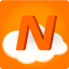 ＊調整-通訊錄-即時通未讀訊息-支援顯示表情圖示。＊調整-通訊錄-使用者-即時通訊息-支援顯示表情圖示。＊修正-使用即時通自動關閉程式，已修正。  行動簽核APP 3.0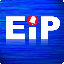 ＊功能-即時通-支援顯示手機輸入emoji文字。
＊功能-工作清單-回報狀況-支援顯示附加檔案。＊功能-電子簽核-我送出的簽核-新增抽單功能。
＊修正-電子簽核-關閉自訂文件夾，列表顯示異常，已修正。電子郵件  E-mail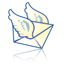 ＊功能-信件收件人若是系統帳號且無設定顯示名稱，依登入介面語系顯示中文或英文姓名。＊修正-新增/轉寄-上傳附件總大小超過限制時，畫面右下角跳出容量限制訊息。網路硬碟 Network HD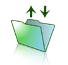 ＊修正-firefox升級至版本67.0，造成網頁畫面空白，已修正。＊修正-通知-附加檔案名稱有符號，使用chrome另存檔名，符號造成亂碼異常，已修正。 通訊錄 Address book
＊修正-匯出-中文介面-檔案編碼選擇UTF-8，欄名兩列都是英文，已修正。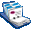  討論中心 Forum center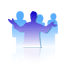 ＊調整-回覆文章-當回覆內容空白時，跳出提示訊息並不允許送出。 專案管理 Project management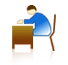 ＊修正-共用檔案-Top Menu版型未正常套用，已修正。 工作清單 To do list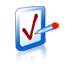 ＊修正-任務列表-點icon開啟明細，回報內容異常，已修正。 行事曆 Calendar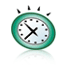 ＊修正-工作日誌-專案工時-啟用不計算加班扣除時段工時，時數計算異常，已修正。  公告欄 Bulletin Board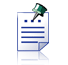 ＊功能-過期公告-右上角列表加入日期區間選擇器。 預約管理 Reservations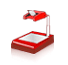 ＊修正-須審核的資源預約後，不會發出審核通知信，已修正。＊調整-預約紀錄-已預約並使用的預約項目紀錄，不可編輯、刪除。
 系統設定 System Admin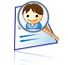 ＊功能-整體設定-模組設定-請假系統-新增「啟用部門主管檢示成員刷卡紀錄」的選項 ＊功能-使用者-權限設定-請假系統-新增「可線上打卡」選項。＊功能-使用者-編輯-新增三個「轉寄信箱」欄位。＊功能-整體設定-模組設定-通訊錄新增-最高學歷、主要電子郵件、次要電子郵件。＊功能-使用者-權限設定-電子簽核-新增匯出權限-允許匯出的表單。＊功能-檢視流量-新增匯出記錄。＊修正-整體設定-模組設定-按下確定後跳轉頁面異常，已修正。
 投票系統 Vote
＊修正-半記名-查閱投票狀態異常，已修正。
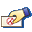  共筆系統 Collaborative-Writing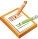 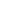 ＊修正-當簽核成員進行共筆編輯時，只會顯示一部分的資料，後半部資料未出現，已修正。
＊調整-在Chrome瀏覽器上設定欄位權限時，選取Radion button、Checkbox新增顯示被選取之背景顏色。 電子簽核 Work flow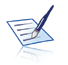 ＊功能-新增/草稿夾編輯-載入表單時增加核決權限欄位對應檢查。＊功能-當簽核意見選擇不同意，新增確認提示。＊功能-匯出表單-狀態欄位的內容原本顯示代碼，調整為中文描述。＊功能-工具列新增「匯出表單」。(表單依據不同部門設定權限，分別匯出表單簽核資料)＊功能-表單管理-新增「關卡替換」分頁。(快速更換簽核流程內的人員)＊功能-複製-新增「選擇適合的流程」機制。(複製表單時，列出多種流程提供使用者選擇，可選擇最原始的流程、或是直接套用所選擇表單上的流程)＊功能-複製-簽核時可對欄位進行編輯，改為不允許修改，以免造成使用上的錯覺。＊調整-預覽列印-列印-當TextArea內容一行超過255字元時不自動斷行。＊調整-表單管理-類別-表單-流程-列表上的通知關卡顯示不清楚，已調整。＊修正-電子簽核API-第一關設定為通知時，設定要發e-mail通知卻未發出，已修正。＊修正-會辦-中間的成員若為主管變數，且此部門無主管，造成簽核流程顯示異常，已修正。＊修正-共筆系統-共筆編輯-內容載入不完整，已修正。＊修正-等待我處理的文件，數量與首頁不符，已修正。差勤管理 Attendance System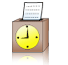 ＊功能-工具列新增「部門成員刷卡紀錄」。(部門主管可檢視部門成員的刷卡紀錄)＊功能-設定-加班單-增加「加班限制」。(間隔?分鐘、不得少於?小時、間距?小時起跳)＊功能-線上打卡-新增允許使用的管控機制。(線上打卡位於首頁右側，須來電開通此功能)＊功能-請假/出差/加班單-事由說明提供公用常用字複製功能。＊功能-刷卡異常通知-新增支援顯示英文信。＊功能-設定-假別設定-新增/編輯-增加「請假限制」，否則假單無法送出。(超過?小時必須在?天前申請、超過?小時要上傳附件)＊功能-設定-假別設定-新增/編輯-增加「適用成員」條件。＊功能-匯出匯入-增加「時數轉移」功能。(將可用剩餘移到另一年度或假別的可用時數)＊功能-加班扣除時段-若申請的時段落於上班時間，送出時跳出提醒訊息並不允許送出。＊功能-使用者-異動紀錄-排序修改，調整新的異動紀錄放在最上面。＊調整-設定-班別設定-已使用過的、正在使用的班別無法刪除。＊調整-設定-班別設定-已使用過的班別，班別名稱不允許修改。＊調整-假別名稱排序依照筆畫相同的排在一起。(數字排序為先)＊調整-出勤統計-期間-調整為完整的起訖日期時間。＊調整-使用者-變更紀錄-變更日期增加顯示年份。＊修正-忘刷卡單-有設輪班表，切換日期時，時間未依班別設定，已修正。＊修正-加班單-檢視歷史紀錄，未列出加班資訊，已修正。＊修正-線上打卡-跨日班時，若上下班卡都打在同一天會造成打卡異常，已修正。＊修正-調班單-調班對象已去除離職成員。公文管理Document Exchange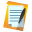 ＊功能-公文通訊錄-新增受文者(複數)名稱查詢通訊錄處理機制。＊功能-發文時檢查發文日期不得為未來日期。＊功能-公文製作(編輯)-新增簽呈表單套用公文編輯器。＊功能-公告稿、令、獎懲令、開會通知單、會勘通知單，受文者為機關成員也能發文到該機關。(電子交換使用SW檔時，支援同一機關代碼多個不同受文者)。＊修正-公文製作-開會/會勘通知單-格式異常，已調整。2019/08/01日起開始提供更新 (網頁版本V8.5)(即時通7.1)
請回信完成登記，並留下聯絡人資訊，世成會主動回信預計更新日期
更多問題請來電(02)2517-7770 #8325盧先生、#8686林立婷
support@novax.com.tw
世成科技股份有限公司 ＊溫馨提醒:1.保固中、租用中、維護內客戶免費享有上述版本更新內容。2.版更後部分電腦可能出現畫面空白、應有畫面卻未有畫面出現，多數情況是瀏覽器cache所造成，請清除瀏覽器cache。3.netask已停止支援XP作業系統。